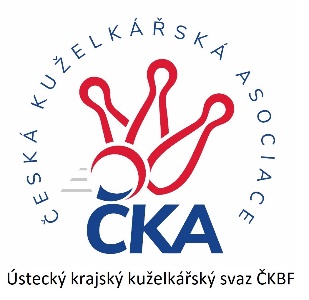       Z P R A V O D A J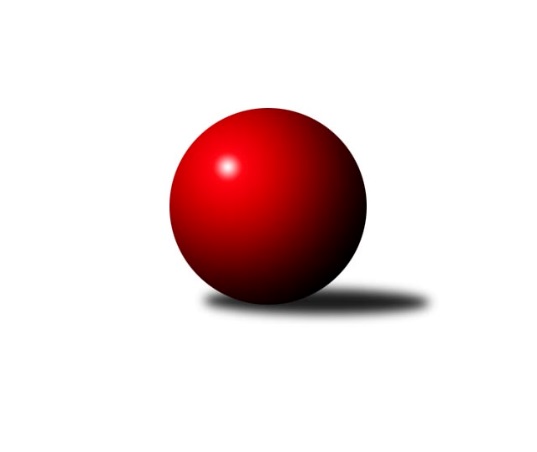 Č.9Ročník 2021/2022	27.11.2021Nejlepšího výkonu v tomto kole: 1793 dosáhlo družstvo: Sokol Spořice BOkresní přebor - skupina A 2021/2022Výsledky 9. kolaSouhrnný přehled výsledků:TJ Elektrárny Kadaň C	- TJ Sokol Údlice B	4:2	1668:1629	4.0:4.0	24.11.TJ KK Louny B	- Sokol Spořice B	1:5	1735:1793	2.0:6.0	26.11.KK Hvězda Trnovany	- SKK Bílina B	5:1	1726:1665	4.0:4.0	26.11.TJ Slovan Vejprty	- TJ Sokol Duchcov C	5:1	1549:1535	4.0:4.0	27.11.TJ Sokol Údlice C	- TJ Lokomotiva Žatec B	5:1	1557:1435	7.0:1.0	27.11.Tabulka družstev:	1.	TJ Elektrárny Kadaň C	9	7	0	2	36.5 : 17.5 	39.5 : 32.5 	 1611	14	2.	TJ Sokol Duchcov C	8	6	0	2	33.5 : 14.5 	41.0 : 23.0 	 1595	12	3.	TJ Sokol Údlice B	8	6	0	2	33.0 : 15.0 	43.0 : 21.0 	 1604	12	4.	TJ Slovan Vejprty	8	6	0	2	28.5 : 19.5 	30.0 : 34.0 	 1543	12	5.	TJ Sokol Údlice C	9	6	0	3	31.5 : 22.5 	44.0 : 28.0 	 1595	12	6.	KK Hvězda Trnovany	8	5	0	3	30.0 : 18.0 	34.5 : 29.5 	 1646	10	7.	Sokol Spořice B	8	4	0	4	26.0 : 22.0 	34.0 : 30.0 	 1601	8	8.	SKK Bílina B	8	2	1	5	19.5 : 28.5 	32.0 : 32.0 	 1575	5	9.	TJ KK Louny B	8	1	1	6	15.0 : 33.0 	22.0 : 42.0 	 1546	3	10.	TJ Lokomotiva Žatec B	8	1	0	7	8.0 : 40.0 	19.0 : 45.0 	 1423	2	11.	Sokol Spořice C	8	0	0	8	8.5 : 39.5 	21.0 : 43.0 	 1421	0Podrobné výsledky kola:	 TJ Elektrárny Kadaň C	1668	4:2	1629	TJ Sokol Údlice B	Lada Strnadová	 	 223 	 204 		427 	 2:0 	 373 	 	198 	 175		Václav Šulc	Pavel Nocar ml.	 	 206 	 226 		432 	 1:1 	 430 	 	207 	 223		Jaroslav Hodinář	Jan Zach	 	 203 	 215 		418 	 0:2 	 425 	 	205 	 220		Jindřich Šebelík	Jaroslav Seifert	 	 182 	 209 		391 	 1:1 	 401 	 	219 	 182		Michal Šlajchrtrozhodčí: Pavel Nocar ml.Nejlepší výkon utkání: 432 - Pavel Nocar ml.	 TJ KK Louny B	1735	1:5	1793	Sokol Spořice B	Miroslav Sodomka	 	 234 	 202 		436 	 1:1 	 445 	 	233 	 212		Petr Vokálek	Jana Salačová	 	 184 	 209 		393 	 0:2 	 481 	 	261 	 220		Milan Mestek	František Pfeifer	 	 205 	 219 		424 	 0:2 	 453 	 	228 	 225		Jitka Jindrová	Václav Valenta st.	 	 219 	 263 		482 	 1:1 	 414 	 	220 	 194		Gustav Marenčákrozhodčí: Miroslav SodomkaNejlepší výkon utkání: 482 - Václav Valenta st.	 KK Hvězda Trnovany	1726	5:1	1665	SKK Bílina B	Vladislav Jedlička	 	 201 	 227 		428 	 0:2 	 466 	 	229 	 237		Roman Moucha	Ondřej Koblih	 	 241 	 199 		440 	 2:0 	 385 	 	188 	 197		Barbora Salajková Němečková	Martin Dolejší	 	 205 	 243 		448 	 1:1 	 429 	 	246 	 183		Miroslav Šaněk	Petr Petřík	 	 215 	 195 		410 	 1:1 	 385 	 	221 	 164		Rudolf Podholarozhodčí:  Vedoucí družstevNejlepší výkon utkání: 466 - Roman Moucha	 TJ Slovan Vejprty	1549	5:1	1535	TJ Sokol Duchcov C	Johan Hablawetz	 	 182 	 211 		393 	 1:1 	 385 	 	195 	 190		Josef Otta st.	Milan Lanzendörfer	 	 198 	 213 		411 	 1:1 	 389 	 	214 	 175		Roman Exner	Josef Malár	 	 189 	 195 		384 	 2:0 	 338 	 	168 	 170		Michal Láska	Bohuslav Hoffman	 	 180 	 181 		361 	 0:2 	 423 	 	206 	 217		Jiří Müllerrozhodčí: Miroslav FarkašNejlepší výkon utkání: 423 - Jiří Müller	 TJ Sokol Údlice C	1557	5:1	1435	TJ Lokomotiva Žatec B	Blažej Kašný	 	 201 	 199 		400 	 2:0 	 377 	 	199 	 178		Jan Čermák	Milan Daniš	 	 211 	 181 		392 	 2:0 	 329 	 	156 	 173		Miroslav Vízek	Karel Nudčenko	 	 200 	 201 		401 	 2:0 	 335 	 	170 	 165		Pavla Vacinková	Jiří Suchánek	 	 164 	 200 		364 	 1:1 	 394 	 	200 	 194		Pavel Vacinekrozhodčí: Karel NudčenkoNejlepší výkon utkání: 401 - Karel NudčenkoPořadí jednotlivců:	jméno hráče	družstvo	celkem	plné	dorážka	chyby	poměr kuž.	Maximum	1.	Jiří Müller 	TJ Sokol Duchcov C	439.19	298.6	140.6	5.6	4/5	(486)	2.	Blažej Kašný 	TJ Sokol Údlice C	438.67	298.2	140.5	6.1	3/3	(490)	3.	Martin Bergerhof 	KK Hvězda Trnovany	438.56	297.6	141.0	3.3	4/4	(472)	4.	Jaroslav Seifert 	TJ Elektrárny Kadaň C	425.19	296.3	128.9	8.1	6/6	(464)	5.	Jitka Jindrová 	Sokol Spořice B	421.00	296.2	124.8	5.3	3/4	(453)	6.	Rudolf Podhola 	SKK Bílina B	420.43	289.2	131.2	6.0	5/5	(467)	7.	Roman Moucha 	SKK Bílina B	419.17	292.3	126.9	6.8	5/5	(466)	8.	Jindřich Šebelík 	TJ Sokol Údlice B	415.75	294.3	121.5	9.3	4/6	(425)	9.	Petr Petřík 	KK Hvězda Trnovany	411.20	287.3	123.9	8.6	3/4	(428)	10.	Josef Hudec 	TJ Slovan Vejprty	408.60	288.3	120.3	6.2	5/5	(427)	11.	Jaroslava Paganiková 	TJ Sokol Údlice C	407.50	284.8	122.8	7.8	2/3	(450)	12.	Michal Šlajchrt 	TJ Sokol Údlice B	406.67	284.4	122.3	7.9	5/6	(433)	13.	Jaroslav Hodinář 	TJ Sokol Údlice B	404.22	283.2	121.0	10.2	6/6	(430)	14.	Vladislav Jedlička 	KK Hvězda Trnovany	403.65	273.6	130.1	8.3	4/4	(450)	15.	Josef Otta  st.	TJ Sokol Duchcov C	403.00	273.9	129.2	7.8	5/5	(455)	16.	Eduard Houdek 	TJ Sokol Údlice B	402.25	285.3	117.0	9.8	4/6	(442)	17.	Miroslav Kesner 	TJ KK Louny B	401.44	289.4	112.0	13.4	3/4	(426)	18.	Lada Strnadová 	TJ Elektrárny Kadaň C	401.19	279.4	121.8	6.2	6/6	(443)	19.	Petr Vokálek 	Sokol Spořice B	400.94	289.1	111.9	11.4	3/4	(445)	20.	Milan Černý 	Sokol Spořice B	399.89	289.6	110.3	10.2	3/4	(431)	21.	Miroslav Lazarčik 	Sokol Spořice B	399.00	274.2	124.8	9.0	3/4	(417)	22.	Milan Daniš 	TJ Sokol Údlice C	397.92	277.6	120.3	11.6	3/3	(447)	23.	Ondřej Koblih 	KK Hvězda Trnovany	397.33	274.3	123.0	11.0	3/4	(440)	24.	Miroslav Sodomka 	TJ KK Louny B	393.17	286.5	106.7	11.2	4/4	(445)	25.	Jan Zach 	TJ Elektrárny Kadaň C	392.17	275.5	116.7	10.7	6/6	(436)	26.	Pavel Nocar  ml.	TJ Elektrárny Kadaň C	392.06	287.4	104.7	8.6	6/6	(432)	27.	Milan Mestek 	Sokol Spořice B	390.50	283.9	106.6	14.1	4/4	(481)	28.	Václav Šulc 	TJ Sokol Údlice B	388.25	274.8	113.5	10.8	4/6	(436)	29.	Jan Čermák 	TJ Lokomotiva Žatec B	384.50	274.4	110.1	10.7	4/4	(452)	30.	Michal Láska 	TJ Sokol Duchcov C	383.50	284.8	98.7	15.2	5/5	(431)	31.	Tomáš Kesner 	TJ KK Louny B	383.00	277.0	106.0	12.8	4/4	(418)	32.	Bohuslav Hoffman 	TJ Slovan Vejprty	382.38	268.0	114.4	12.6	4/5	(421)	33.	Pavel Vacinek 	TJ Lokomotiva Žatec B	382.33	274.1	108.3	11.9	4/4	(416)	34.	Karel Nudčenko 	TJ Sokol Údlice C	381.13	267.1	114.0	12.2	3/3	(401)	35.	Michal Janči 	TJ Sokol Údlice C	379.75	259.3	120.5	11.0	2/3	(394)	36.	Miroslava Zemánková 	TJ Sokol Duchcov C	378.13	276.9	101.3	12.8	4/5	(419)	37.	Gustav Marenčák 	Sokol Spořice B	376.92	275.6	101.3	13.3	4/4	(414)	38.	Josef Malár 	TJ Slovan Vejprty	375.50	266.3	109.3	11.6	4/5	(412)	39.	Jana Černíková 	SKK Bílina B	373.80	278.8	95.0	13.2	5/5	(411)	40.	Milan Lanzendörfer 	TJ Slovan Vejprty	372.50	275.0	97.5	12.0	4/5	(411)	41.	Jiřina Kařízková 	Sokol Spořice C	363.10	267.3	95.9	6.3	4/4	(400)	42.	Barbora Salajková Němečková 	SKK Bílina B	359.38	268.5	90.9	16.1	4/5	(385)	43.	Jana Černá 	Sokol Spořice C	359.35	266.4	93.0	16.5	4/4	(390)	44.	Boleslava Slunéčková 	Sokol Spořice C	355.95	255.3	100.7	13.3	4/4	(380)	45.	Pavla Vacinková 	TJ Lokomotiva Žatec B	354.88	263.4	91.5	14.1	4/4	(388)	46.	Milada Pšeničková 	Sokol Spořice C	342.10	249.6	92.5	16.4	4/4	(372)	47.	Veronika Rajtmajerová 	TJ Lokomotiva Žatec B	328.00	244.9	83.1	18.3	3/4	(385)		Martin Dolejší 	KK Hvězda Trnovany	448.00	333.0	115.0	8.0	1/4	(448)		František Pfeifer 	TJ KK Louny B	439.00	309.3	129.8	9.0	1/4	(458)		Miroslav Šaněk 	SKK Bílina B	429.00	285.0	144.0	10.0	1/5	(429)		Václav Valenta  st.	TJ KK Louny B	419.88	290.8	129.1	9.8	2/4	(494)		Miroslav Farkaš 	TJ Slovan Vejprty	406.50	288.5	118.0	14.5	2/5	(411)		Miroslav Náhlovský 	KK Hvězda Trnovany	405.00	299.0	106.0	8.0	1/4	(405)		Antonín Šulc 	TJ Sokol Údlice B	403.50	279.5	124.0	6.5	1/6	(406)		Štěpán Kandl 	KK Hvězda Trnovany	399.75	283.5	116.3	8.3	2/4	(417)		Roman Exner 	TJ Sokol Duchcov C	391.42	283.5	107.9	10.7	3/5	(403)		Veronika Šílová 	SKK Bílina B	381.33	267.2	114.1	13.0	3/5	(405)		Jaroslav Novák 	TJ Sokol Údlice B	381.00	282.5	98.5	13.0	2/6	(381)		Arnošt Werschall 	TJ Slovan Vejprty	380.00	280.0	100.0	7.0	1/5	(380)		Johan Hablawetz 	TJ Slovan Vejprty	375.25	274.0	101.3	9.8	2/5	(393)		Jana Salačová 	TJ KK Louny B	373.40	275.6	97.8	14.6	1/4	(403)		Jiří Suchánek 	TJ Sokol Údlice C	353.25	255.5	97.8	14.0	1/3	(370)		Milan Bašta 	TJ KK Louny B	351.50	252.5	99.0	13.5	2/4	(358)		Miroslav Vízek 	TJ Lokomotiva Žatec B	336.50	239.5	97.0	13.0	2/4	(344)		Petr Teinzer 	TJ Lokomotiva Žatec B	328.00	242.3	85.7	16.7	1/4	(347)		Radek Mihal 	TJ Sokol Údlice C	314.33	239.3	75.0	23.3	1/3	(343)		Adam Jelínek 	TJ Lokomotiva Žatec B	266.00	203.0	63.0	30.0	1/4	(266)Sportovně technické informace:Starty náhradníků:registrační číslo	jméno a příjmení 	datum startu 	družstvo	číslo startu
Hráči dopsaní na soupisku:registrační číslo	jméno a příjmení 	datum startu 	družstvo	Program dalšího kola:10. kolo			TJ Elektrárny Kadaň C - -- volný los --	3.12.2021	pá	17:00	TJ KK Louny B - TJ Lokomotiva Žatec B	3.12.2021	pá	18:00	TJ Sokol Duchcov C - Sokol Spořice B	4.12.2021	so	9:00	TJ Slovan Vejprty - TJ Sokol Údlice B	4.12.2021	so	14:30	TJ Sokol Údlice C - SKK Bílina B	4.12.2021	so	14:30	Sokol Spořice C - KK Hvězda Trnovany	Nejlepší šestka kola - absolutněNejlepší šestka kola - absolutněNejlepší šestka kola - absolutněNejlepší šestka kola - absolutněNejlepší šestka kola - dle průměru kuželenNejlepší šestka kola - dle průměru kuželenNejlepší šestka kola - dle průměru kuželenNejlepší šestka kola - dle průměru kuželenNejlepší šestka kola - dle průměru kuželenPočetJménoNázev týmuVýkonPočetJménoNázev týmuPrůměr (%)Výkon3xVáclav Valenta st.KK Louny B4822xVáclav Valenta st.KK Louny B115.64821xMilan MestekSpořice B4811xMilan MestekSpořice B115.364814xRoman MouchaBílina B4663xRoman MouchaBílina B113.084662xJitka JindrováSpořice B4531xMartin DolejšíTrnovany108.724481xMartin DolejšíTrnovany4482xJitka JindrováSpořice B108.644531xPetr VokálekSpořice B4455xJiří MüllerDuchcov C108.42423